Membership and Sunday School Registration Form 2022-23 		      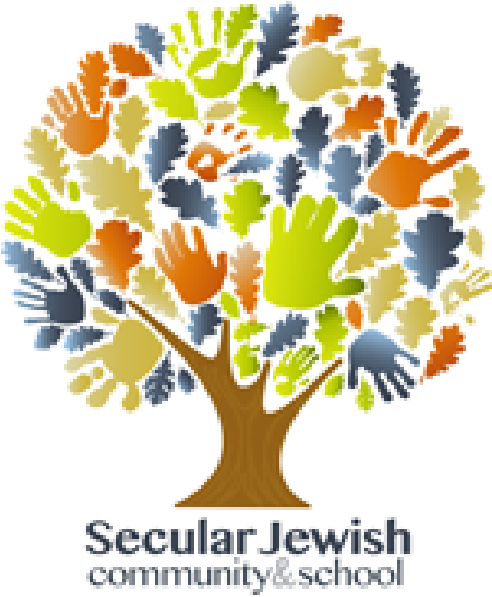 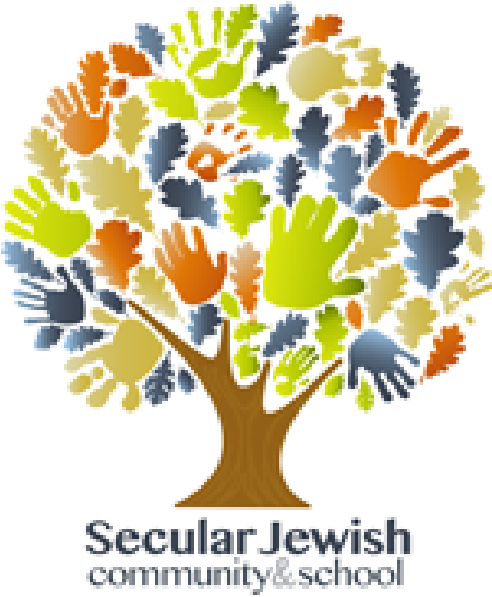 Primary Contact’s Name:    					Spouse’s/Partner’s Name: (The primary contact is the one who has the full directory listing and is the primary contact for teachers) Address (Street Address, City, State, Zip Code): Phone numbers and emails are shared with teachers and room parents, and will appear in the directory only with your permission. Renewing members:  Please check one:  ______ No changes in my/our contact info and directory/listserv preferences from last year. ______ There is at least one change in my/our contact info or preferences; I have entered new info below. New members: Please complete all sections in the block below. Highlight the Y/N response that applies. As a member-led organization, we rely on our members to contribute their time and expertise to our community. Opportunities include helping with or coordinating holiday celebrations, PADS (food for Housing Forward/homeless individuals), the bake sale, or Day in our Village; and serving on the Board of Directors or one of our committees (Sunday School, Marketing, Social Action, Mitzvah, Adult Ed).SJCS is a 501(c)(3) organization.  Consistent with tax regulation, membership and contributions are tax deductible. Tuition is not tax deductible.Photo Release I permit              DO NOT permit 	 photographs or videos to be taken of me and my family for SJCS publicity and publications, including Facebook and brochures, and to share with members. Name and Signature: 									Date: See reverse (or next page) for payment information                           © 2021 SJCS Membership and Sunday School Registration Form 2022-23 No family will be turned away due to lack of funds.  If you need to pay on a quarterly or monthly basis, mark it in the payment options section below.  If you cannot afford the full annual dues and/or tuition, please fill in theamount(s) you are able to pay in the spaces below labeled “Amount” below.  Providing that information will help the Treasurer with budget planning.   Annual Membership Dues   Two Adult Household:  $600 	One Adult Household:  $300 	    Amount: $  Long-term members (5 years or more) without children in the Sunday School are eligible for a 50% discount. Check here if you are using the discount: ______ I/we meet the criteria for long-term members and will use the 50% discount. Sunday School Fees per Student (Note: all enrolled students must have a Sunday School information sheet completed each year) Pre-K through 2nd grade: $350 	3rd through 6th grade: $450	B'nai Mitzvah class: $650 		AmountSJCS Community Fund (to be used to supplement reduced tuition/dues and maintain adequate reserves): 	$ Donation to the SJCS Joe Jordan & Lester Newman Memorial Naches Fund (to be used to provide the  B’nai Mitzvah students with a small Judaica gift from the Community in honor of becoming B’nai Mitzvah): 	$Donation to the Leo Sigunick fund (unrestricted funds to be used for Community spirit and engagement):  	$Note if your donation is made in honor of a special occasion or in memory of a special person:												Total Amount:     $ Payment Options (please put an X in front of the option you choose): 	Check enclosed/attached for the full amount. I have paid in full via Zelle or Chase Quick Pay I will pay in full via Zelle or Chase Quick Pay by October 1. 		I will pay the total amount with 4 quarterly payments on October 1, December 1, March 1, & June 1.               I will pay the total amount with 9 monthly payments on the first of the month, October through June.  © 2022 SJCS PLEASE PRINT CLEARLY Primary Contact’s phone & email Include in SJCS: Include in SJCS: Include in SJCS: Spouse / Partner’s phone & email Include in SJCS: Include in SJCS: Include in SJCS: PLEASE PRINT CLEARLY Primary Contact’s phone & email Directory Official Listserv Schmooze Listserv Spouse / Partner’s phone & email Directory Official Listserv Schmooze Listserv Home # Y / N Y / N Cell # Y / N Y / N Work # Y / N Y / N Email address Y / N Y / N Y / N Y / N Y / N Y / N Child’s Name: 	 Child’s Name: 	 Child’s Name: 	 Donations (all donations are tax-deductible) Grade:  Grade:  Grade:   $  $ $ 